湖村镇开展诚信经营宣传活动诚立德，信立身。为积极营造“守信为荣、失信可耻”的道德理念，给消费者创造一个诚信温馨、安全舒心的消费环境，春节即将来临之际，1月8日，湖村镇企业站联合文明办组织志愿者在辖区内开展诚信守法经营宣传活动，塑造诚信经营好风气。
    活动中志愿者带上宣传资料，深入群众，向沿街店铺发放《诚信经营致广大市民朋友的一封信》，敦促业主恪守职业道德，不售卖以假乱真、以次充好、低劣滥造、过期变质和“三无”产品，自觉接受社会的监督，净化市场经营环境，让居民买得放心、用得舒心，维护消费者权益，保障居民群众春节期间的消费安全。同时，向居民发放诚信文明宣传资料，通过悬挂横幅、张贴标语，在社区LED屏幕上播放诚信宣传用语等方式，大力营造诚信宣传氛围。活动的开展，弘扬了诚信美德，净化了市场消费环境，使诚信经营、守法经营意识深入人心。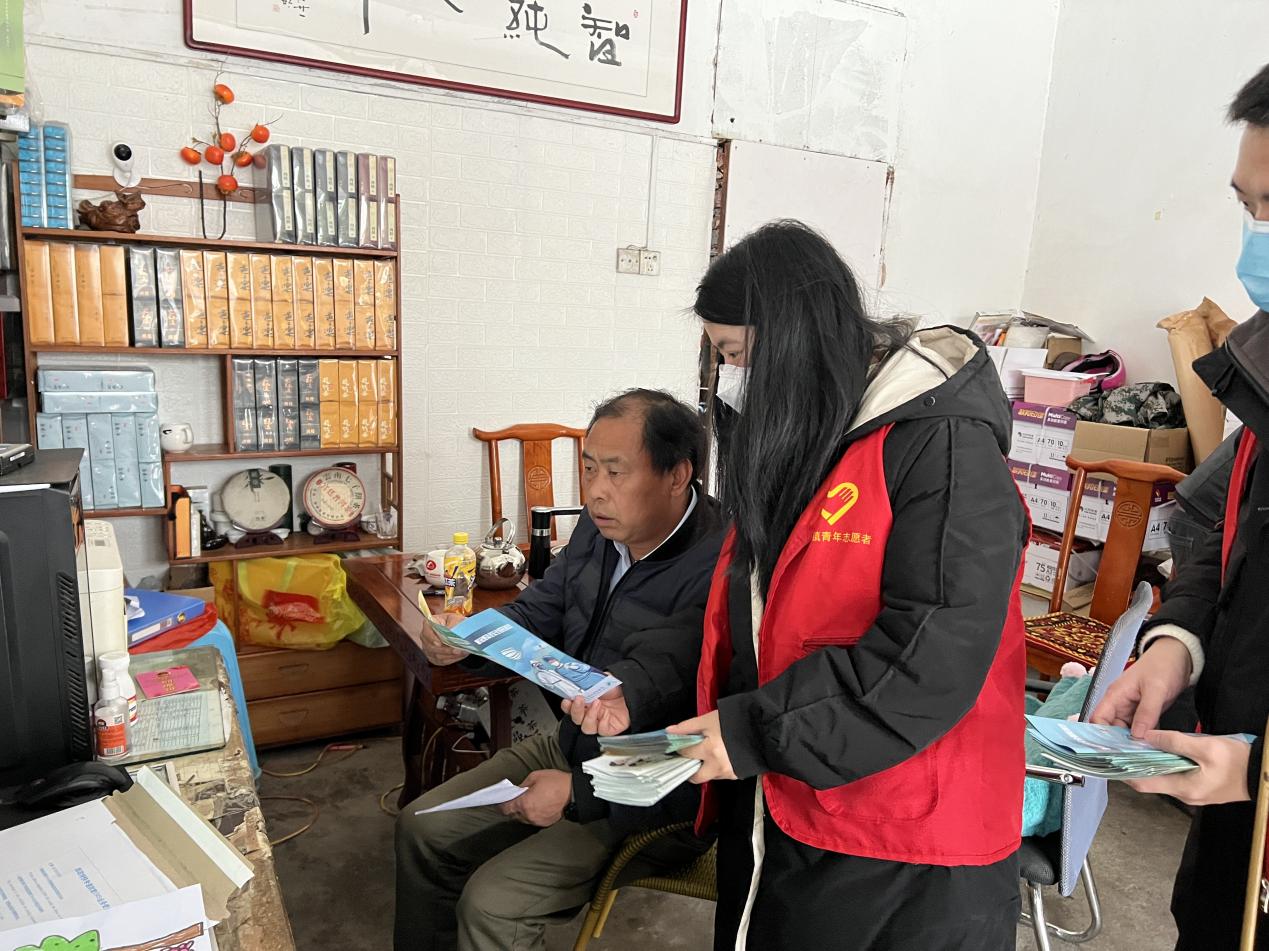 